SZACHY Z BLUESEM
V Suwalski Festiwal Szachowy „Suwalszczyzna 2019”
Suwałki, 8-14.07.2019 r. 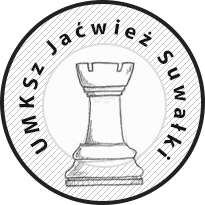 1. CELPopularyzacja „Królewskiej Gry” wśród mieszkańców Miasta Suwałki.Propagowanie Suwałki Blues Festiwalu, który odbędzie się od 11 do 14 lipca 2019 r.2. ORGANIZATORSzkoła Podstawowa nr 11 z Oddziałami Integracyjnymi im. gen. bryg. pil. Witolda Urbanowicza w Suwałkach, UMKSz Jaćwież Suwałki, Fundacja Jaćwież.Kierownik zawodów:	Piotr Zieliński, 	tel. 608 085 228	piotr11z@wp.plSędzia główny:	IA Paweł Jaroch,	tel. 692 244 586	paweljaroch84@gmail.comFestiwal dofinansowany przez Urząd Marszałkowski Województwa Podlaskiego.3. TERMIN I MIEJSCE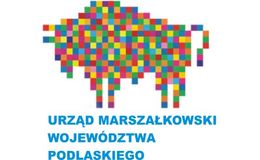 8-14.07.2019 r. Suwałki, ul. Szpitalna 66 (SP nr 11).4. GRUPY TURNIEJOWEGrupa OPEN – dla wszystkich chętnych (zgłoszona do FIDE)Grupa B – Turniej Juniorów do lat 11 (2008 i mł.)Grupa C – Turniej Juniorów do lat 9 (2010 i mł.)5. SYSTEM ROZGRYWEKSystem szwajcarski, 9 rund.Tempo gry: Grupa OPEN 90’ + 30’’ na zawodnika, Grupa B i C 30’ + 30’’ na zawodnika.6. WPISOWE I ZGŁOSZENIAWysokość wpisowego: Grupa OPEN – 120 zł, Grupa B i C – 50 zł.Wpisowe zawiera opłatę klasyfikacyjno-rankingową.Z wpisowego zwolnieni są zawodnicy z tytułami GM, IM, WGM i WIM.Wpisowe należy przesyłać do dnia 03.07.2019 r. na konto:Fundacja Jaćwież Suwałki - Bank Pekao S.A.
87 1240 1848 1111 0010 8771 3140Uwaga: w przypadku braku wpłaty wpisowego do dnia 03.07.2019 r. jego wysokość wzrasta
o 50%. Zapisy do dnia 03.07.2019 r. poprzez serwisy na stronie www.chessmenager.com:Grupa OPEN 		https://www.chessmanager.com/pl/tournaments/4871599928901632/signup
Grupa B (do lat 11) 	https://www.chessmanager.com/pl/tournaments/5650214014681088/signup
Grupa C (do lat 9) 	https://www.chessmanager.com/pl/tournaments/5688921736347648/signupIstnieje również możliwość zgłoszenia mailowo: fundacjajacwiez@gmail.com.Zgłoszenie powinno zawierać: imię i nazwisko, kategorię, ranking, datę urodzenia (dzień, miesiąc, rok), zawodnicy zagraniczni ID_FIDE.7. NAGRODY
8. TERMINARZ08.07.2019 r.	14:30 	– Potwierdzanie zgłoszeń	11.07.2019 r.	10:00 	– V-ta runda (grupa B i C 
15:00 	– Otwarcie i I-sza runda				   gra rundę po rundzie)
 							15:00 	– VI-ta runda09.07.2019 r.	10:00 	– II-ga runda (grupa B i C	12.07.2019 r.	10:00 	– VII-ma runda
 	   gra rundę po rundzie)
15:00 	– III-cia runda			13.07.2019 r.	10:00 	– VIII-ma runda10.07.2019 r.	10:00 	– IV-ta runda			14.07.2019 r.	09:00 	– IX-ta runda
									13:30 	– Zakończenie turniejuOrganizator przewiduje także dodatkowe atrakcje: turniej błyskawiczny, turniej kloca i przede wszystkim możliwość obejrzenia wielu koncertów znanego na całą Polskę i Świat Suwałki Blues Festiwal (http://suwalkiblues.com/pl/).9. ZAKWATEROWANIE i WYŻYWIENIEZachęcamy do skorzystania z szerokiej oferty miejsc noclegowych w Suwałkach i okolicach.
W razie wystosowania oficjalnego zapytania, Organizator pomoże w znalezieniu odpowiedniego miejsca czy cateringu w przerwach obiadowych. 10. UWAGI KOŃCOWEW ramach Festiwalu odbędzie się kurs sędziowski na klasy okręgowe (6-7.07.2019 r.)
oraz Kurs na instruktora szachowego PZSzach (4-8.07.2019 r.).Organizatorzy zapewniają sale i sprzęt do gry. Zawodnicy ubezpieczają się we własnym zakresie. Obowiązują przepisy gry FIDE i PZSzach. Ostateczna interpretacja powyższego regulaminu należy do Organizatora i Sędziego Głównego.Za zdolność zawodników do startu w turnieju oraz ich ubezpieczenie odpowiedzialny jest klub lub opiekun prawny delegujący uczestnika na turniej.Akceptując regulamin uczestnicy turnieju wyrażają zgodę na wykorzystanie przez organizatora podanych danych osobowych w celu przeprowadzenia turnieju oraz publikacji jego wyników.Akceptując regulamin uczestnicy turnieju oraz osoby towarzyszące wyrażają zgodę na wykorzystanie swojego wizerunku na stronach internetowych oraz profilach społecznościowych organizatora (np. do pamiątkowych galerii zdjęć). Zdjęcia tam zamieszczone mogą być wykorzystywane jedynie do celów informacyjnych i prywatnych.GRUPA OPENGRUPA B i CGwarantowane nagrody finansowe (pozostałe miejsca w zależności od ilości zgłoszeń, min. 6):I miejsce 1500 zł + puchar + dyplom
II miejsce 1000 zł + dyplomIII miejsce 750 zł + dyplom
FIDE do 1600 – I miejsce 200 zł + dyplomFIDE do 1200 – I miejsce 200 zł + dyplomNagrody rzeczowe za miejsca VII-XII.Dodatkowe klasyfikacje:- najlepszy Old-Boy (55+)- najlepszy Junior do lat 10, 12, 14 i 18
- najlepsza Kobieta
- najlepsza osoba z Suwałk oraz UMKS JaćwieżMiejsca I-III – puchary, osobno wśród dziewcząt i chłopców, a miejsca I-VI dyplomy.Miejsca I-X – atrakcyjne nagrody rzeczowe.Wszystkie dzieci zgłoszone w terminie otrzymają pamiątkowe kubki festiwalowe.